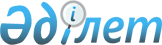 О согласовании продления срока государственного регулирования цен в Республике Беларусь на социально значимые товарыРешение Коллегии Евразийской экономической комиссии от 31 августа 2021 года № 109.
      В связи с поступившим 9 августа 2021 г. обращением Республики Беларусь о согласовании продления срока государственного регулирования цен на социально значимые товары, введенного на территории Республики Беларусь постановлениями Министерства антимонопольного регулирования и торговли Республики Беларусь от 28 декабря 2020 г. № 83 и от 1 июня 2021 г. № 40, и в соответствии с пунктом 82 Протокола об общих принципах и правилах конкуренции (приложение № 19 к Договору о Евразийском экономическом союзе от 29 мая 2014 года) Коллегия Евразийской экономической комиссии решила:
      1. Согласовать продление срока государственного регулирования цен на социально значимые товары, определенные постановлением Министерства антимонопольного регулирования и торговли Республики Беларусь от 1 июня 2021 г. № 40, в Республике Беларусь на 116 дней – с 7 сентября 2021 г. до 31 декабря 2021 г. включительно.
      2. Согласовать продление срока государственного регулирования цен на социально значимые товары, определенные постановлением Министерства антимонопольного регулирования и торговли Республики Беларусь от 29 июня 2021 г. № 48, в Республике Беларусь на 99 дней – с 24 сентября 2021 г. до 31 декабря 2021 г. включительно.
      3. Настоящее Решение вступает в силу по истечении 30 календарных дней с даты его официального опубликования и распространяется на правоотношения, возникшие с 7 сентября 2021 г.
					© 2012. РГП на ПХВ «Институт законодательства и правовой информации Республики Казахстан» Министерства юстиции Республики Казахстан
				
      Председатель КоллегииЕвразийской экономической комиссии

М. Мясникович
